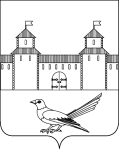 Управление образованияАдминистрации Сорочинского городского округаОренбургской областиОб организации подготовки  обучающихся к участию во всероссийской  олимпиаде школьников в 2016-2017 учебном году    В целях  выявления и развития обучающихся, проявляющих выдающиеся способности в различных предметных областях, а также  подготовки к участию во всероссийской  олимпиаде  школьников в 2016-2017 учебном году, в соответствии с приказом министерства образования Оренбургской области от 09.08.2016 г. №01-21/2085 «Об организации подготовки  обучающихся к участию во всероссийской  олимпиаде школьников в 2016-2017 учебном году»ПРИКАЗЫВАЮ:1. Продолжить работу по выявлению, развитию, поддержке одаренных школьников.2. Продолжить работу по формированию муниципального банка данных одаренных школьников по итогам участия в   школьном, муниципальном, региональном этапах всероссийской олимпиады школьников 2015-2016 учебном году из числа  обучающихся 5-11 классов.3. Главному специалисту управления образования (Слепец М.В.):3.1. Осуществить  мониторинг сведений о развитии одаренных школьников по итогам их участия в школьном, муниципальном, региональном этапах всероссийской олимпиады школьников.                                                           В течение учебного года.3.2. Разработать план мероприятий по подготовке школьников, имеющих достижения в олимпиаде в 2015-2016 учебном году.                                                           Сентябрь 2016 год.3.3. Направить  в министерство образования информацию об обучающихся 8-11 классов для организации тьюторской подготовки к олимпиадам.До 09.09.2016 года.4. Руководителям ОО:4.1. Направить в управление образования списки обучающихся 8-10 классов для организации тьюторской подготовки (Приложение 1).До 01.09.2016 года.4.2. Разработать и направить в  управление образования план мероприятий по подготовке школьников, уже имеющих достижения в олимпиаде  в 2015-2016 учебном году, предусмотрев различные формы ее организации, в том числе индивидуальные образовательные  маршруты.До 10.09.2016 года.4.3. Продолжить сотрудничество с родителями одаренных  школьников, предусмотрев при этом психологическое  сопровождение семьи, совместную практическую деятельность ребенка и его родителей, поддержку и их поощрение.Постоянно.4.4. Предусмотреть меры стимулирования,  адресной материальной помощи и поощрения одаренных школьников и их наставников.Постоянно.5. Контроль за исполнением данного приказа оставляю за собой.Начальник управления образования                           Т.В.ФедороваПриложение 1Список обучающихся 8-11 классов, рекомендуемых для включения в состав участников тьюторской подготовки в 2015-2016 учебном году461900, Россия, Оренбургская область, г. Сорочинск,Ул.Интернациональная,67  Тел/факс  (35346) 4-12-85.        П Р И К А Зот 12.08.2016г. №418ул. Советская, 1. Тел/факс  (35346) 4-14-51.http://www.sorochinsk56.ru: e-mail:admsor@esoo.ru ПредметФ.И.О. обучающегосяКлассОбщеобразовательная организацияПоказатели для включения школьника в состав участников тьюторской подготовкиПредложения по организации тьюторского сопровождения(ВУЗ, ФИО преподавателя, форма подготовки и т.п.)